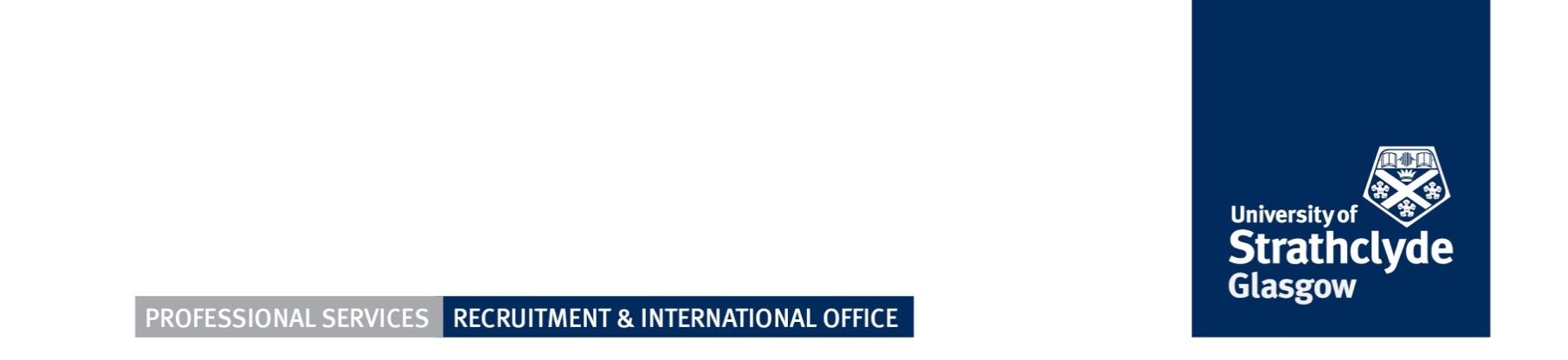 Erasmus+ Grant agreement for Staff Mobility for teaching 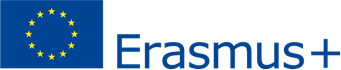 and training Key Action 1 – HIGHER EDUCATIONUniversity of Strathclyde, UK GLASGOW 02 Address: 16 Richmond Street, Glasgow G1 1XQ. Scotland, United KingdomCalled hereafter "the institution", represented for the purposes of signature of this agreement by Kate Kenyon, Erasmus Coordinator          of the one part, and (please complete) Bank Details Called hereafter “the participant”, of the other part, Have agreed the Special Conditions and Annexes below which form an integral part of this agreement ("the agreement"):Annex I 	Key Action 1 – HIGHER EDUCATION		Staff Mobility Agreement  Annex II 		General ConditionsThe terms set out in the Special Conditions shall take precedence over those set out in the annexes. [It is not compulsory to circulate papers with original signatures for Annex I of this document: scanned copies of signatures and electronic signatures may be accepted, depending on the national legislation or institutional regulations.]SPECIAL CONDITIONSARTICLE 1 – SUBJECT MATTER OF THE AGREEMENTThe institution shall provide support to the participant for undertaking a mobility activity for one of the following (please select) Teaching 		                	Training 		    	Teaching and training under the Erasmus+ Programme. 1.2 The participant accepts the financial support or the provision of services as specified in article 3 and undertakes to carry out the mobility activity for teaching/ training/ teaching and training as described in Annex I.1.3.	Amendments to the agreement shall be requested and agreed by both parties through a formal notification by letter or by electronic message.ARTICLE 2 – ENTRY INTO FORCE AND DURATION OF MOBILITY2.1	The agreement shall enter into force on the date when the last of the two parties signs.2.2	The mobility period shall start on ___ and end on_. The start and the end date of the mobility period shall be the first day that the participant needs to be present at the receiving institution/organisation and the end date shall be the last day the participant needs to be present at the receiving institution/organisation. 	One day for travel before the first day of the activity abroad and one day for travel following the last day of the activity abroad shall be added to the duration of the mobility period and included in the calculation for individual support should the participant have to travel before or after the mobility takes place. 2.3	The participant shall receive support from Erasmus+ EU funds for__5_ days of activity and _2_ days of travel. 	[If the participant receives financial support from Erasmus+ EU funds: the number of days shall be equal to the duration of the mobility period]; If the participant receives financial support from Erasmus+ EU funds combined with a zero-grant period the number of days shall correspond to the period covered by a financial support from Erasmus+ EU funds, which shall be provided at least for the minimum duration of the period abroad (2 days per mobility period) ]; [if the participant receives a zero-grant for the entire period: this number of days should be 0] and […] days for travel [if the participant receives a zero-grant for the entire period: this number of days should be 0].2.4 	The total duration of the mobility period, shall not exceed 2 months with a minimum of 2 consecutive days per mobility activity. 	Teaching Mobility: A minimum of 8 hours of teaching per week has to be respected. If the mobility lasts longer than one week, the minimum number of teaching hours for an incomplete week shall be proportional to the duration of that week2.5 	The participant may submit any request concerning the extension of the mobility period within the limit set out in article 2.4. If the institution agrees to extend the duration of the mobility period, the agreement shall be amended accordingly.2.6	The Certificate of Attendance shall provide the effective start and end dates of the mobility period. ARTICLE 3 – FINANCIAL SUPPORT3.1.     The [institution/organisation] shall provide the participant with travel and individual support in the             form of direct provision of the required travel and individual support services. In such case, the             beneficiary shall ensure that the provision of services will meet the necessary quality and safety            standards.3.2	The reimbursement of costs incurred in connection with special needs, when applicable, shall be based on the supporting documents provided by the participant. 3.3	The financial support may not be used to cover costs already funded by EU funds. 3.4 	Notwithstanding Article 3.3, the financial support is compatible with any other source of funding.3.5	The financial support or part of it shall be recovered if the participant does not carry out the mobility in compliance with the terms of the agreement. However, reimbursement shall not be requested when the participant has been prevented from completing his/her mobility activities as described in Annex I due to force majeure. Such cases shall be reported by the sending institution and accepted by the NA. ARTICLE 4 – PAYMENT ARRANGEMENTS4.3	The participant must provide proof of the actual dates of start and end of the mobility period, based on a certificate of attendance provided by the receiving organisation.ARTICLE 5 – EU SURVEY5.1.	The participant shall complete and submit the online EU Survey after the mobility abroad within 30 calendar days upon receipt of the invitation to complete it. 5.2	Participants who fail to complete and submit the online EU Survey may be required by their institution to partially or fully reimburse the financial support received.ARTICLE 6 – LAW APPLICABLE AND COMPETENT COURT6.1	The Agreement is governed by England & Wales.6.2	The competent court determined in accordance with the applicable national law shall have sole jurisdiction to hear any dispute between the institution and the participant concerning the interpretation, application or validity of this Agreement, if such dispute cannot be settled amicably.SignaturesAnnex I: Staff Mobility Agreement Annex IIGENERAL CONDITIONSArticle 1: LiabilityEach party of this agreement shall exonerate the other from any civil liability for damages suffered by him or his staff as a result of performance of this agreement, provided such damages are not the result of serious and deliberate misconduct on the part of the other party or his staff.The National Agency of United Kingdom, the European Commission or their staff shall not be held liable in the event of a claim under the agreement relating to any damage caused during the execution of the mobility period. Consequently, the National Agency of United Kingdom or the European Commission shall not entertain any request for indemnity of reimbursement accompanying such claim. Article 2: Termination of the agreementIn the event of failure by the participant to perform any of the obligations arising from the agreement, and regardless of the consequences provided for under the applicable law, the institution is legally entitled to terminate or cancel the agreement without any further legal formality where no action is taken by the participant within one month of receiving notification by registered letter.If the participant terminates the agreement before its agreement ends or if he/she fails to follow the agreement in accordance with the rules, he/she shall have to refund the amount of the grant already paid except if agreed differently with the sending organisation. In case of termination by the participant due to "force majeure", i.e. an unforeseeable exceptional situation or event beyond the participant's control and not attributable to error or negligence on his/her part, the participant shall be entitled to receive the amount of the grant corresponding to the actual duration of the mobility period as defined in article 2.2. Any remaining funds shall have to be refunded except if agreed differently with the sending organisation.Article 3: Data ProtectionAll personal data contained in the agreement shall be processed in accordance with Regulation (EC) No 45/2001 of the European Parliament and of the Council on the protection of individuals with regard to the processing of personal data by the EU institutions and bodies and on the free movement of such data. Such data shall be processed solely in connection with the implementation and follow-up of the agreement by the sending institution, the National Agency and the European Commission, without prejudice to the possibility of passing the data to the bodies responsible for inspection and audit in accordance with EU legislation (Court of Auditors or European Antifraud Office (OLAF)).The participant may, on written request, gain access to his personal data and correct any information that is inaccurate or incomplete. He/she should address any questions regarding the processing of his/her personal data to the sending institution and/or the National Agency. The participant may lodge a complaint against the processing of his personal data with the [national supervising body for data protection] with regard to the use of these data by the sending institution, the National Agency, or to the European Data Protection Supervisor with regard to the use of the data by the European Commission.Article 4: Checks and AuditsThe parties of the agreement undertake to provide any detailed information requested by the European Commission, the National Agency of United Kingdom or by any other outside body authorised by the European Commission or the National Agency of United Kingdom to check that the mobility period and the provisions of the agreement are being properly implemented.Name: GGGSeniority of Position Junior           Intermediate     Senior Junior           Intermediate     Senior Junior           Intermediate     Senior NationalityRomanian Romanian Romanian SexMale            Female Male            Female Male            Female Address (permanent): Department Phone Email Academic Year: 2016/172016/172016/17What country will your exchange take place? What country will your exchange take place? What is the name of your host University/Organisation? What is the name of your host University/Organisation? TEACHING MOBILITY ONLY: TEACHING MOBILITY ONLY: TEACHING MOBILITY ONLY: TEACHING MOBILITY ONLY: Number of teaching hours (must be a minimum of 8 hours) Number of teaching hours (must be a minimum of 8 hours) Number of teaching hours (must be a minimum of 8 hours) I will receive: Financial support from EU funds Financial support from EU funds I will receive: Zero-grant from EU funds Zero-grant from EU funds I will receive: Financial support from EU combined with zero grant from EU funds Financial support from EU combined with zero grant from EU funds financial support includes: Special Needs supportSpecial Needs supportAccount Holder’s name:  Paid through university system – not requiredBank Name:  Paid through university system – not requiredAccount Number: Paid through university system – not requiredSort Code: Paid through university system – not requiredFor the beneficiary (staff) For the beneficiary (staff) For the beneficiary (staff) For the beneficiary (staff) Name: Signature Date:PlaceFor the Institution For the Institution For the Institution For the Institution Name: Kate Kenyon Kate Kenyon Kate Kenyon Signature Date:Place